На прогулку становись!Не зеваем! Подтянись!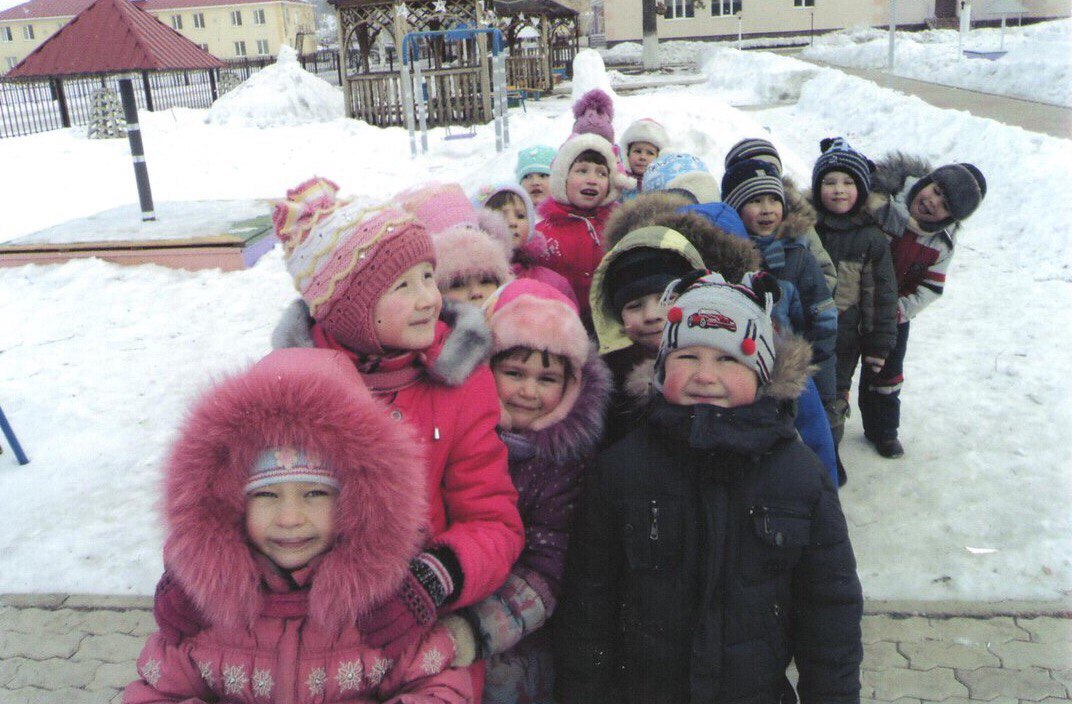 На детской площадке все так интересно,Наверное, это уже всем известно!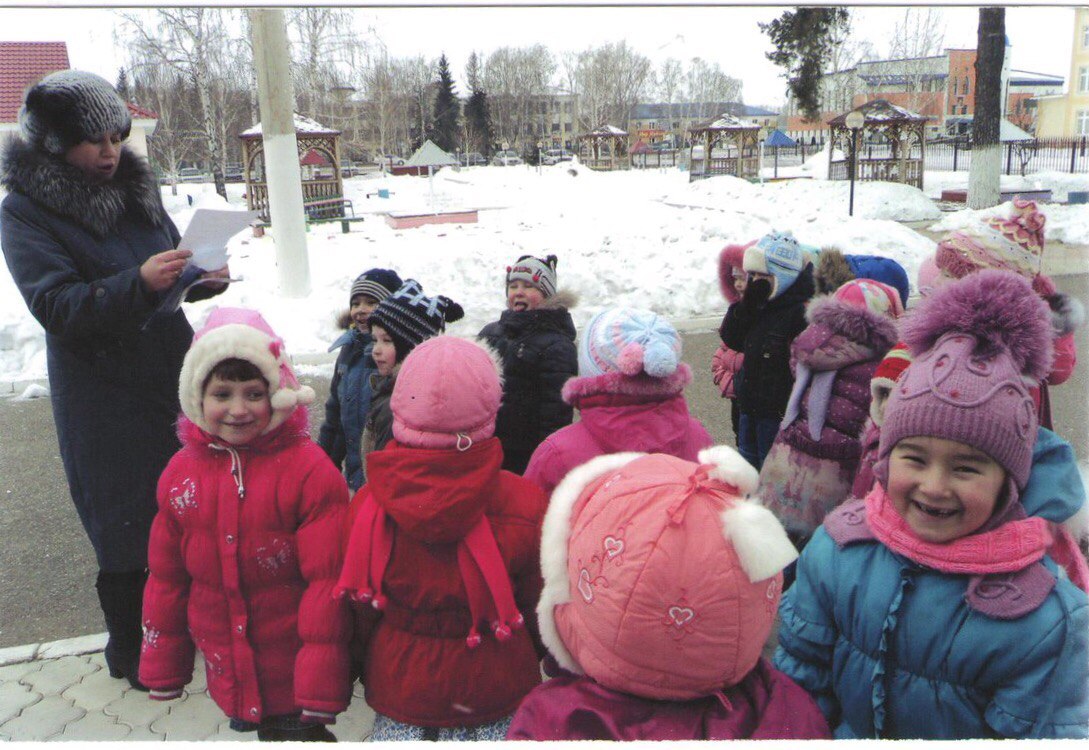 Свежий воздух малышамНужен и полезен!Очень весело гулять нам!И никаких болезней!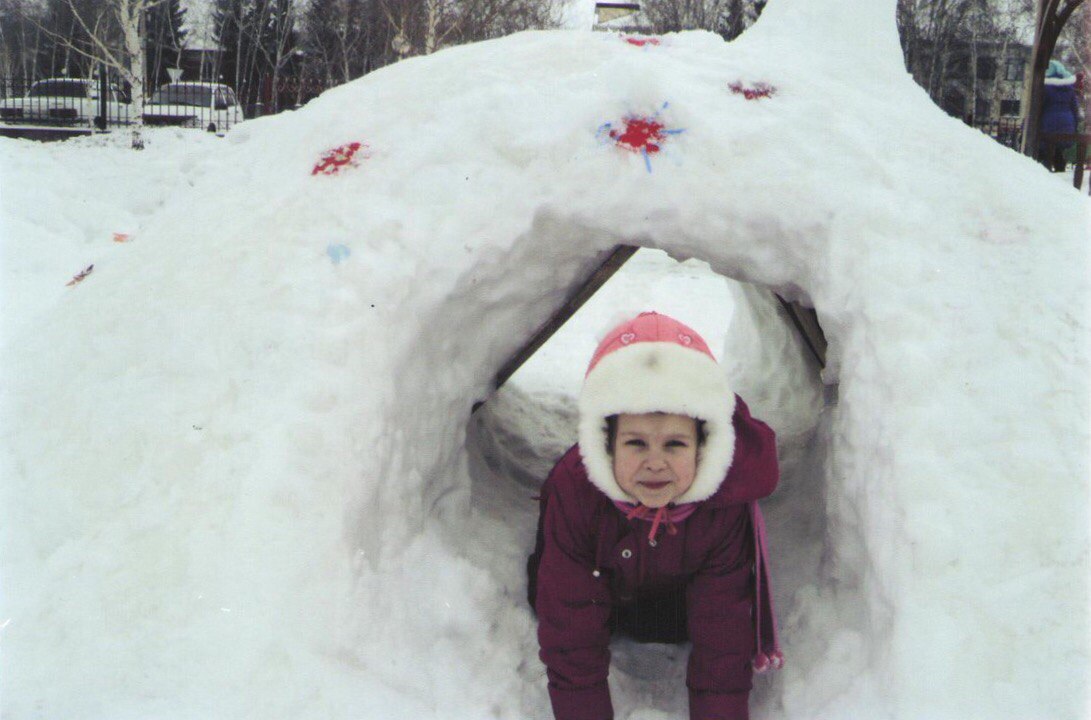 Свежий воздух малышамНужен и полезен!Очень весело гулять нам!И никаких болезней!Не зря говорит народ: «В здоровом теле здоровый дух».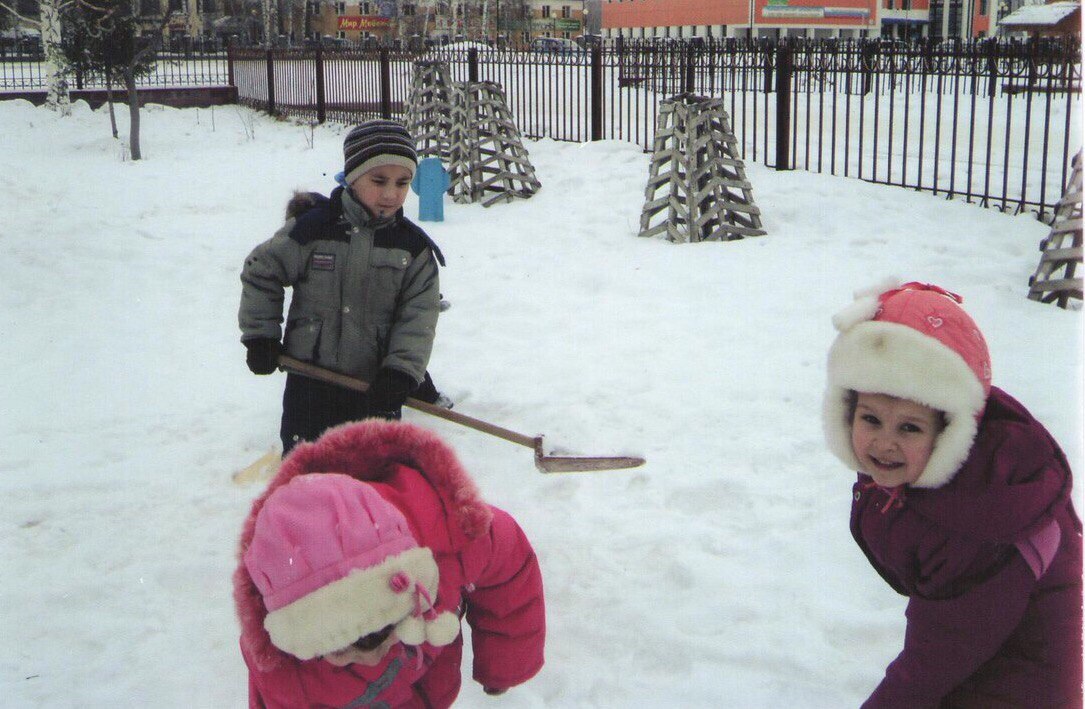 Где здоровье, там и я.Со здоровьем мы друзья.Сила нервы бережет,Сила мужество дает.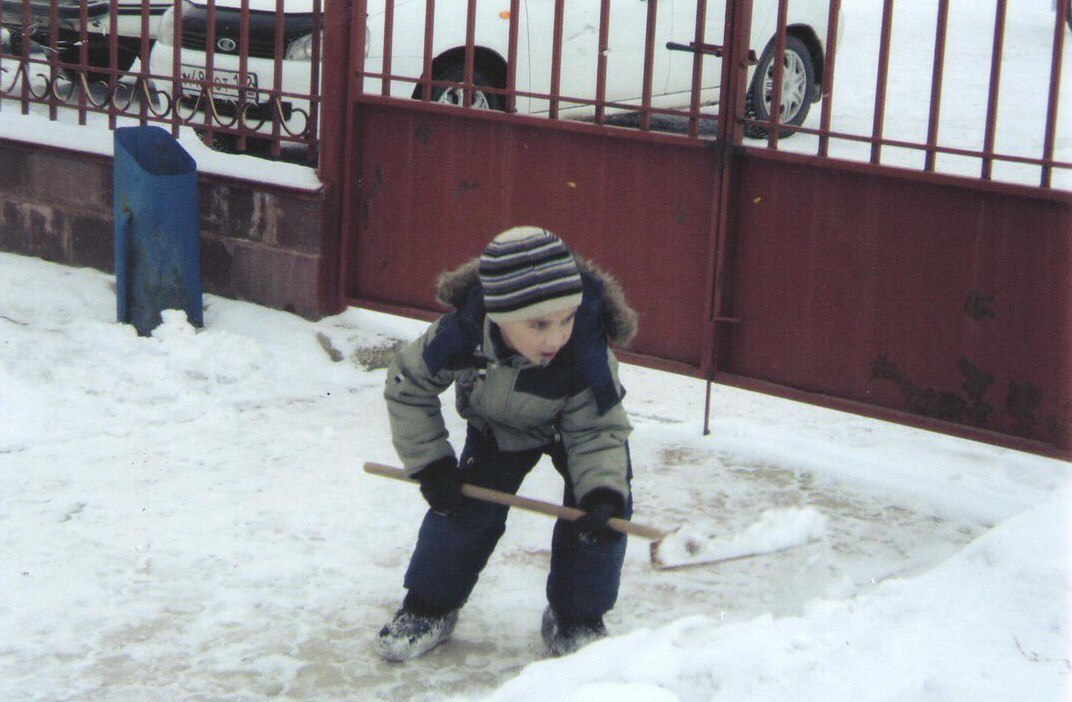 Я качалась на качеляхТо сильней, то еле – еле,Поднималась в вышину,Опускалась в низину!Я качалась целый час –Показала высший класс.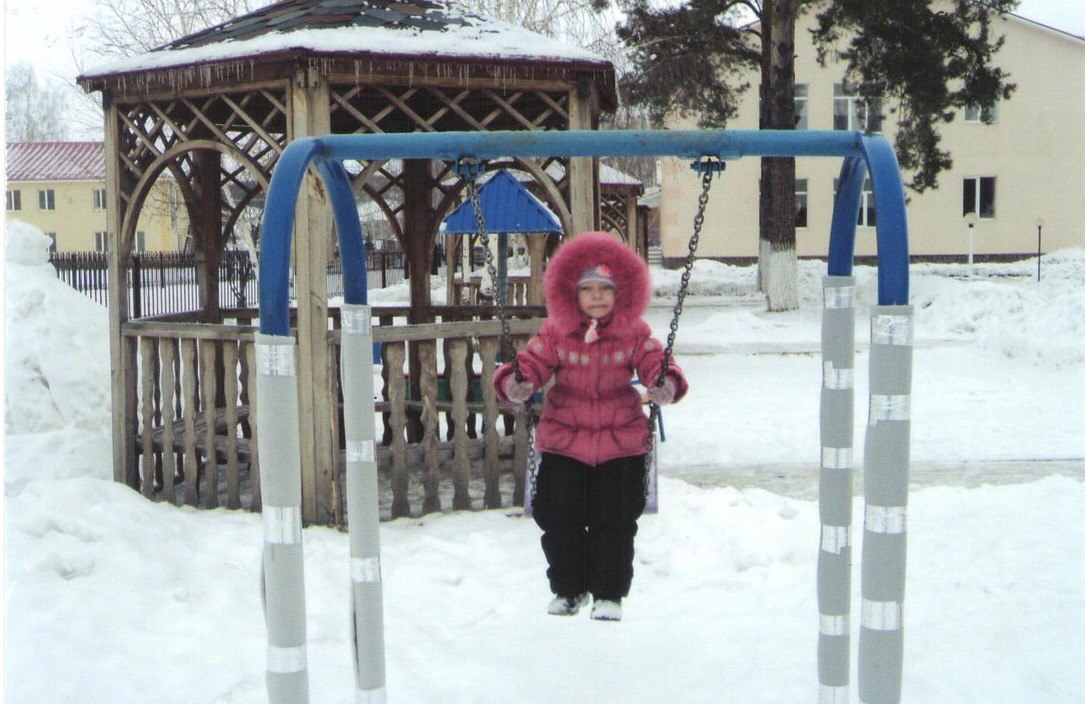 Что за чудная пора,Веселиться детвора.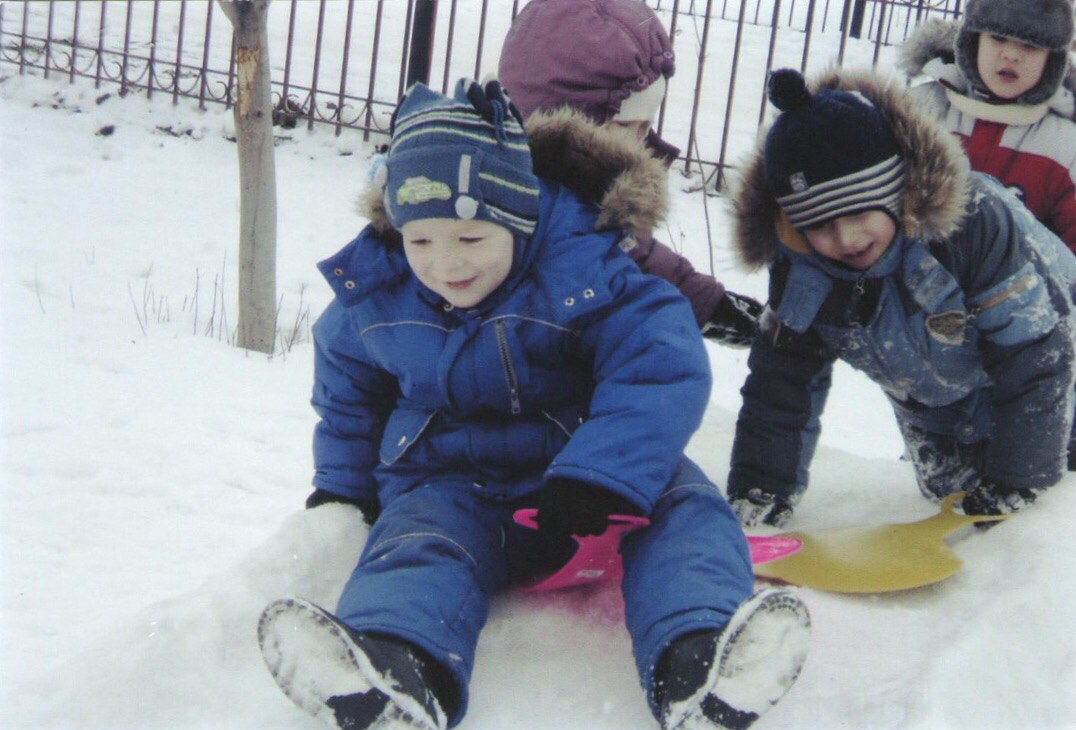 Елка наряжаетсяПраздник приблежается.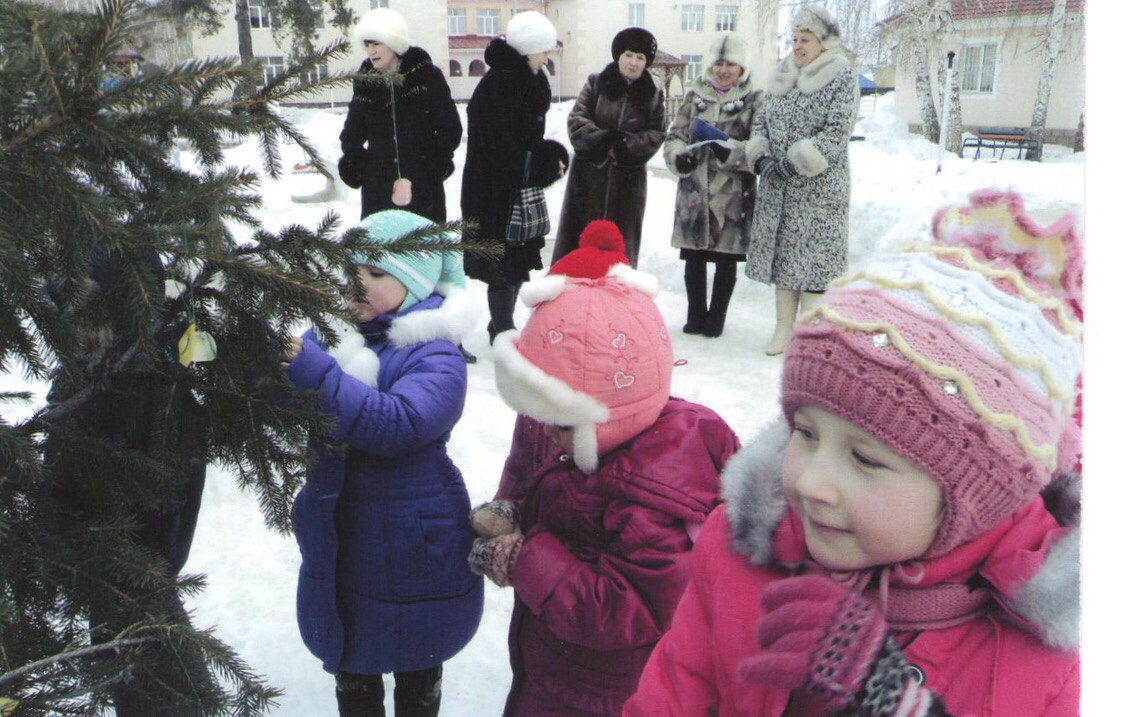 По лицам прохожихЯ взглядом бегуИщу в их глазах пониманья –Партнера ищу, но найти не могуНигде, несмотря на старанья.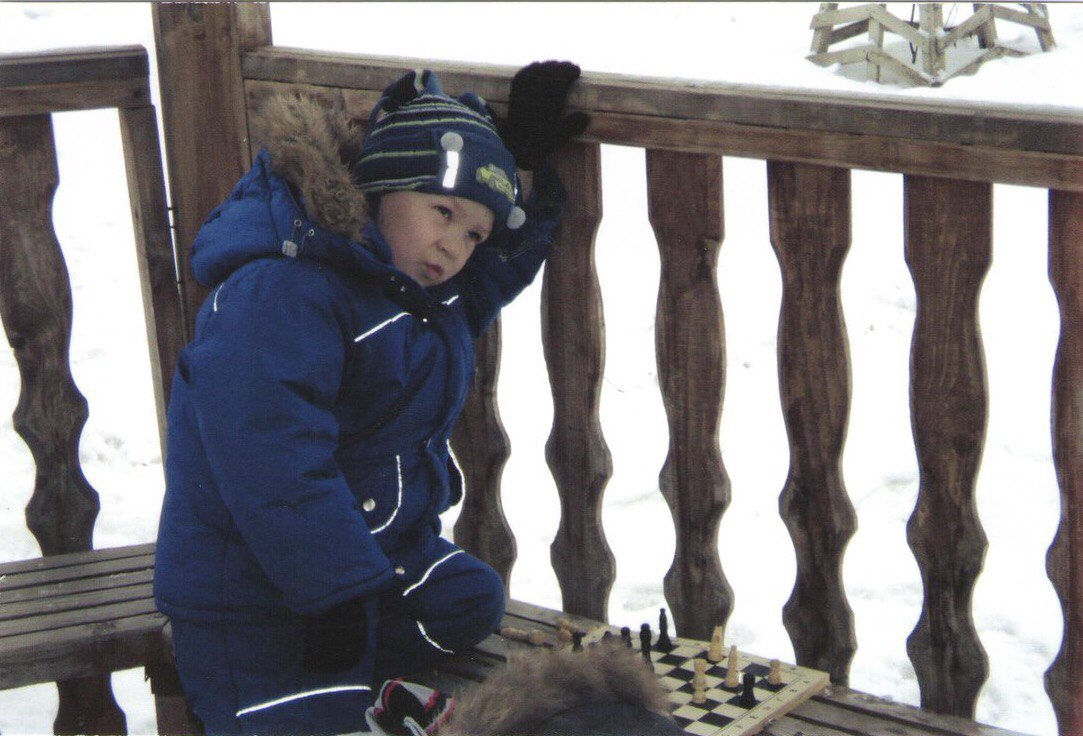 Всем дружить необходимо – Ване, Лизе, Кристине, Диме,Все мы – лучшие друзья,Друг без друга нам нельзя.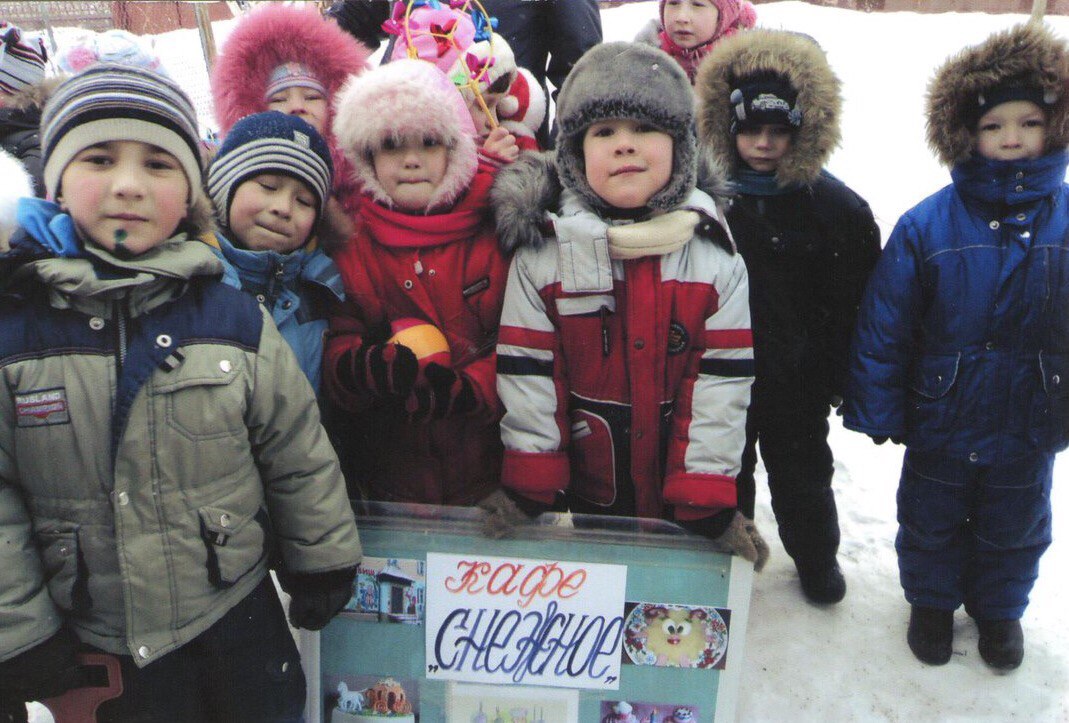 